Задание подготовлено в рамках проекта АНО «Лаборатория модернизации образовательных ресурсов» «Кадровый и учебно-методический ресурс формирования общих компетенций обучающихся по программам СПО», который реализуется с использованием гранта Президента Российской Федерации на развитие гражданского общества, предоставленного Фондом президентских грантов.РазработчикиРодионов Евгений Юрьевич, ГБПОУ «Самарский техникум промышленных технологий»Белякова Наталья Сергеевна, ГБУ ДПО Самарской области Центр профессионального образованияНазначение заданияКомпетенция в области разрешения проблем. Анализ рабочей ситуации. Уровень IМДК.02.02 Техническое обслуживание, ремонт и монтаж домовых слаботочных систем зданий и сооруженийТема: Монтаж пожарных извещателей системы автоматической пожарной сигнализации объектов жилищно-коммунального хозяйствПрочитайте требования к монтажу пожарных извещателей (бланк). Внимательно изучите ситуацию по описанию и фотографиям (источник 1).Оцените соответствие монтажа пожарных извещателей требованиям пожарной безопасности.Заполните бланк, поставив в соответствующей ячейке таблицы слово «ДА», если монтаж извещателей соответствует требованию, слово «НЕТ», если монтаж извещателей требованию не соответствует.Источник 1Квартира состоит из двух комнат, кухни, коридора и санузла.Все пожарные извещатели (дымовые оптико-электронные ИП 212-141М) установлены в коридоре квартиры над входной дверью и включены в один шлейф пожарной сигнализации.В зоне контроля преобладающий фактор пожара не определен.Дежурный режим извещателя ИП 212-141М характеризуется миганием оптического индикатора. Использованы материалы источника: 
https://bolid.ru/download/sp5.pdfИнструмент проверкиТребованиеОценка 
соответствияСледует применять комбинацию пожарных извещателей, реагирующих на различные факторы пожара, или комбинированные пожарные извещателиОдним шлейфом пожарной сигнализации с пожарными извещателями, не имеющими адреса, допускается оборудовать зону контроля, включающую до десяти изолированных и смежных помещенийПитание извещателя и передача сигнала «Пожар» должны  осуществляется по двухпроводному шлейфу сигнализации (ШС)В каждом защищаемом помещении (прихожая, коридор) следует устанавливать не менее двух пожарных извещателей, включенных по логической схеме «ИЛИ»Автономные пожарные извещатели при применении их в квартирах и общежитиях следует устанавливать по одному в каждом помещенииИзвещатели должны находиться в дежурном режиме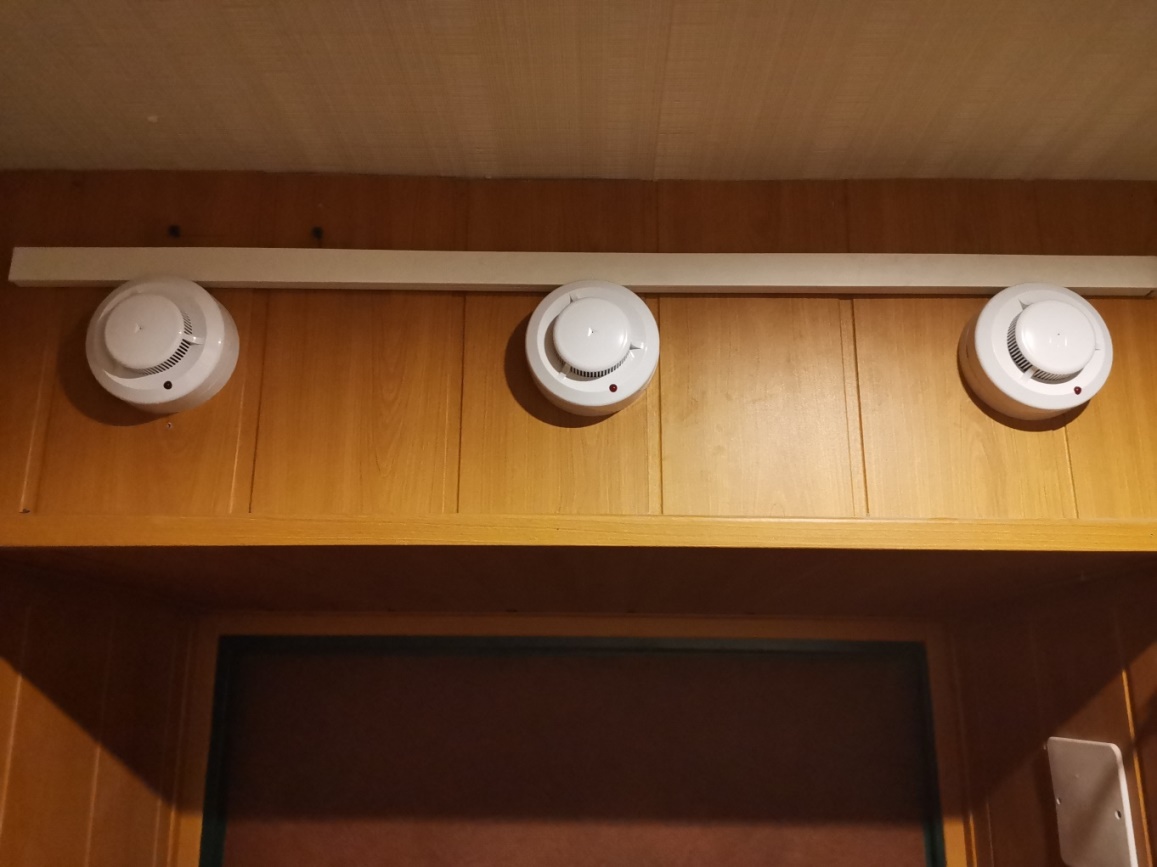 Рис. 1. Извещатели системы автоматической пожарной сигнализации двухкомнатной квартиры.Фотография 1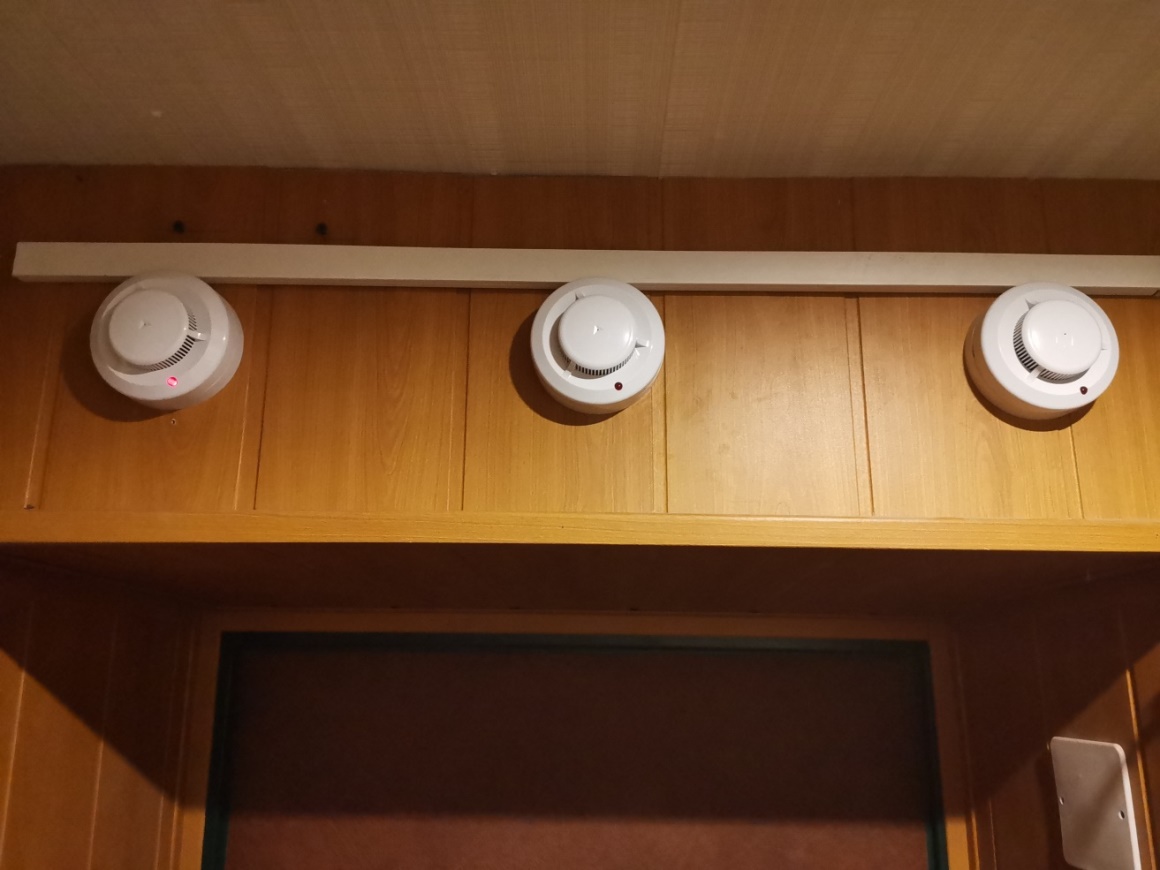 Рис. 2. Извещатели системы автоматической пожарной сигнализации двухкомнатной квартиры.Фотография 2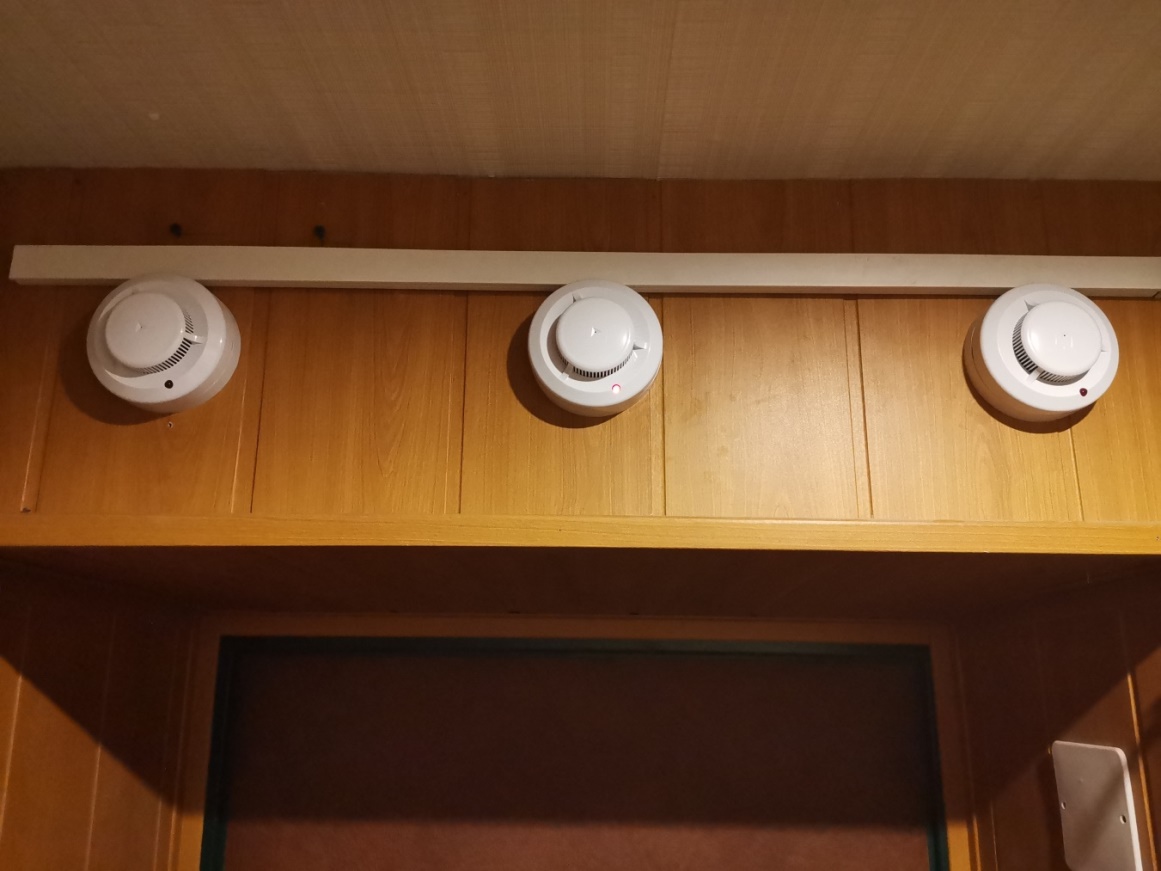 Рис. 3. Извещатели системы автоматической пожарной сигнализации двухкомнатной квартиры.Фотография 3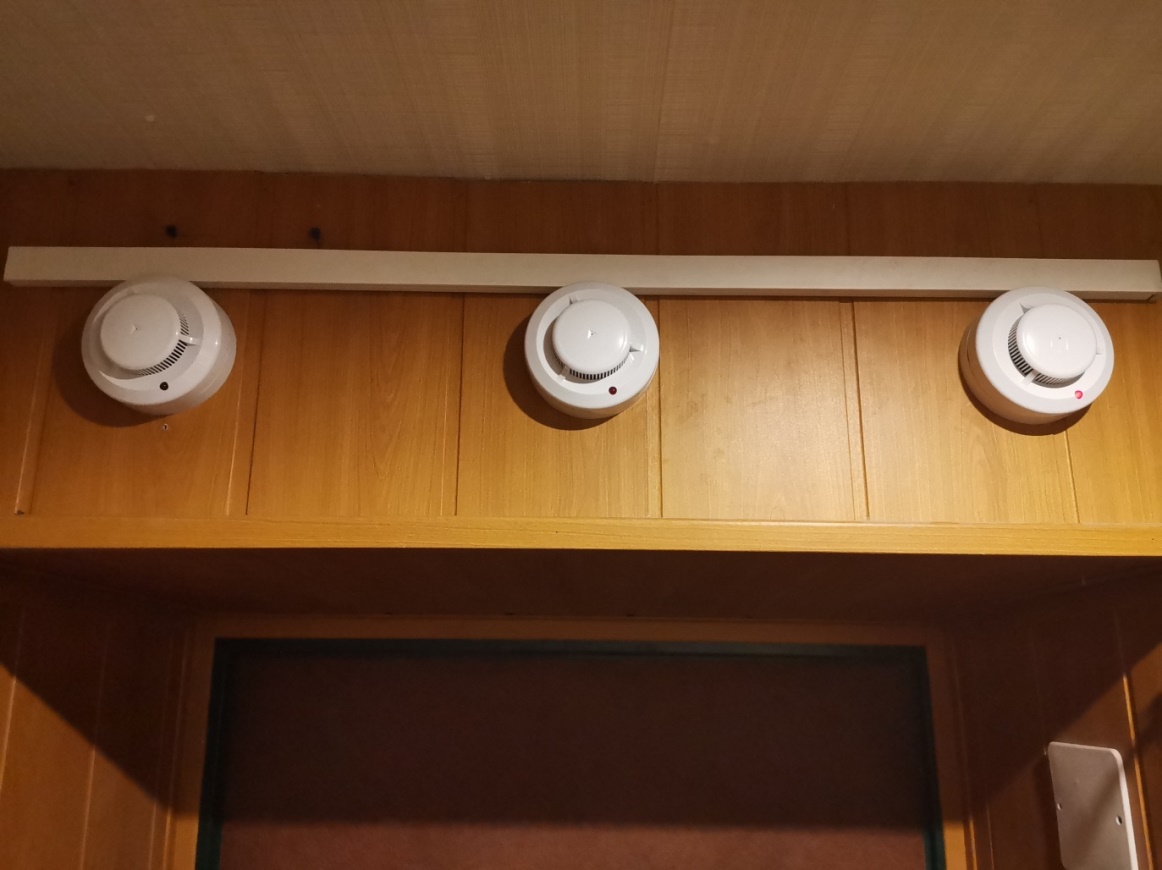 Рис. 4. Извещатели системы автоматической пожарной сигнализации двухкомнатной квартиры.Фотография 4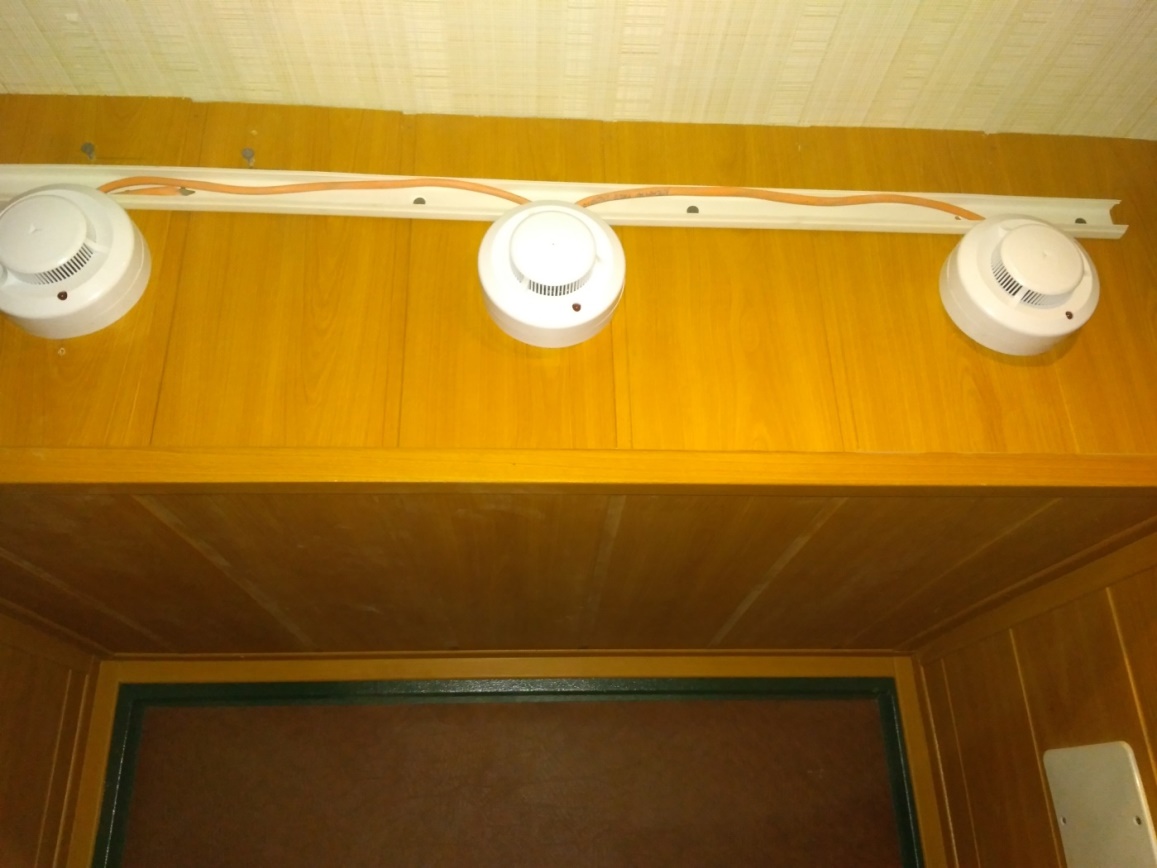 Рис. 5. Извещатели системы автоматической пожарной сигнализации двухкомнатной квартиры.Фотография 5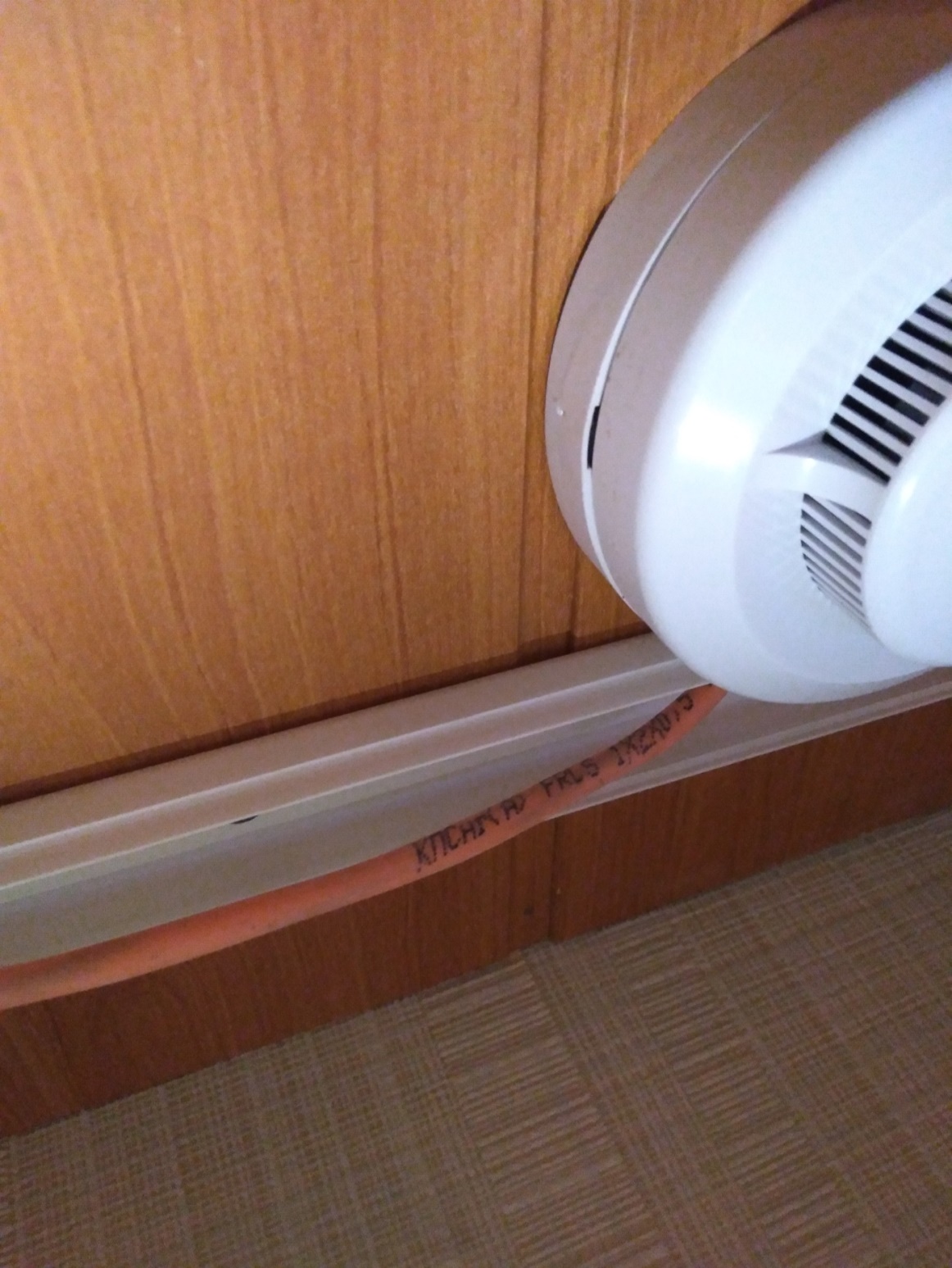 Рис. 6. Извещатели системы автоматической пожарной сигнализации двухкомнатной квартиры.Фотография 6ТребованиеОценка соответствияПрименять комбинацию пожарных извещателей, реагирующих на различные факторы пожара, или комбинированные пожарные извещателиНЕТОдним шлейфом пожарной сигнализации с пожарными извещателями, не имеющими адреса, допускается оборудовать зону контроля, включающую до десяти изолированных и смежных помещенийДАПитание извещателя и передача сигнала «Пожар» осуществляется по двухпроводному шлейфу сигнализации (ШС)ДАВ каждом защищаемом помещении (прихожая, коридор) следует устанавливать не менее двух пожарных извещателей, включенных по логической схеме «ИЛИ»ДААвтономные пожарные извещатели при применении их в квартирах и общежитиях следует устанавливать по одному в каждом помещенииНЕТИзвещатели находятся в дежурном режимеДАЗа каждую верно данную оценку1 баллМаксимальный балл6 баллов